О бюджете муниципального образования Курманаевский сельсовет на 2023 год и плановый период 2024 и 2025 годовНа основании ст.12, ст. 132 Конституции РФ, ст. 9 Бюджетного кодекса РФ, ст. 35 Федерального закона № 131-ФЗ от 6 октября . «Об общих принципах организации местного самоуправления в Российской Федерации», в соответствии с Уставом муниципального образования Курманаевский сельсовет Совет депутатов РЕШИЛ:   	Статья 1.1.Утвердить основные характеристики бюджета поселения на 2023год:          1) прогнозируемый общий объем доходов бюджета поселения в сумме 31 558,85 тыс. рублей;          2) общий объем  расходов бюджета поселения в сумме 31 558,85 тыс. рублей;           3) дефицит - 0 тыс. рублей;          4) верхний предел муниципального внутреннего долга муниципального образования Курманаевский сельсовет на 1 января 2024 года 0,0 тыс. рублей, в том числе верхний предел муниципального долга по муниципальным гарантиям муниципального образования Курманаевский сельсовет в валюте Российской Федерации- 0,0 тыс. рублей.          2. Утвердить основные характеристики бюджета поселения на 2024 и 2025  года:          1) прогнозируемый общий объем доходов бюджета поселения на 2024 год в сумме 32 670,56 тыс. рублей и на 2025 год в сумме 31 442,06 тыс. рублей;          2) общий объем  расходов бюджета поселения на 2024 год в сумме 32 670,56 тыс. рублей, в том числе условно утвержденные расходы – 599 тыс. рублей и на 2025 год в сумме 31 442,06 тыс. рублей, в том числе условно утвержденные расходы – 1205,0тыс. рублей ;          3) дефицит на 2024 год – 0,0 тыс. рублей, на 2025 год – 0,0 тыс. рублей;          4) верхний предел муниципального внутреннего долга муниципального образования Курманаевский сельсовет на 1 января 2025 и 2026 годов в сумме 0,0 тыс. рублей, в том числе верхний предел долга по муниципальным гарантиям на 1 января  2025 и 2026 годов в сумме 0,0 тыс. рублей.Статья 2.		Установить, что доходы бюджета поселения, поступающие в 2023 году, формируются за счет:федеральных  и местных налогов, сборов; федеральных и местных налогов, сборов (в части погашения задолженности прошлых лет по отдельным видам налогов).          Статья 3.Учесть поступление доходов в  бюджет  поселения на 2023 год и на плановый период 2024-2025 годы, согласно приложению № 1  к настоящему Решению.           Статья 4.          Утвердить распределение бюджетных ассигнований бюджета поселения на 2023 год и на плановый период 2024-2025 годы по разделам и подразделам классификации расходов бюджета, согласно приложению № 2 к настоящему Решению.            Статья 5.Утвердить ведомственную структуру расходов бюджета поселения на 2023 год и на плановый период 2024-2025 годы согласно приложению  № 3 к настоящему Решению;Статья  6.               Утвердить распределение бюджетных ассигнований бюджета муниципального образования по разделам, подразделам, целевым статьям (муниципальным программам и непрограммным направлениям деятельности), группам и подгруппам видов расходов классификации расходов на 2023 год и на плановый период 2024 и 2025 годов согласно приложению 4    к настоящему Решению.          Статья 7.              Утвердить распределение бюджетных ассигнований бюджета муниципального образования по целевым статьям (муниципальным программам и непрограммным направлениям деятельности), разделам, подразделам, группам и подгруппам видов расходов классификации расходов на 2023 год и на плановый период 2024 и 2025 годов согласно приложению 5  к настоящему Решению.       Статья 8.	Установить следующие дополнительные основания для внесения изменений в сводную бюджетную роспись без внесения изменений в настоящее Решение:перераспределение бюджетных ассигнований, предусмотренных главному распорядителю средств  бюджета поселения, между направлениями расходов в пределах общего объема бюджетных ассигнований программной (непрограммной) статьи кода целевой статьи расходов, видами расходов в целях исполнения обязательств  бюджета;увеличение бюджетных ассигнований по отдельным разделам, подразделам, целевым статьям и видам расходов за счет экономии по использованию в текущем финансовом году бюджетных ассигнований на оказание  муниципальных услуг (выполнение работ) в пределах общего объема бюджетных ассигнований, предусмотренных главному распорядителю средств бюджета поселения в текущем финансовом году на оказание муниципальных услуг (выполнение работ), при условии, что увеличение бюджетных ассигнований по соответствующему виду расходов не превышает 10 процентов;увеличение расходов  бюджета поселения на фактически поступающие в  бюджет поселения средства в случае и порядке, установленных пунктом 5 статьи 242 Бюджетного кодекса Российской Федерации;перераспределение бюджетных ассигнований, предусмотренных главному распорядителю бюджетных средств, в размере, необходимом для исполнения обязательств, предусмотренных заключенными соглашениями о предоставлении межбюджетных трансфертов бюджету Курманаевского района и (или) нормативными правовыми актами Оренбургской области, устанавливающими правила предоставления межбюджетных трансфертов;перераспределение бюджетных ассигнований главных распорядителей бюджетных средств в целях реализации мероприятий муниципальных программ администрации Курманаевского сельсовета, направляемых на достижение целей и решение задач региональных и приоритетных проектов Оренбургской области, проектов, направленных на достижение целей и решение задач региональных и федеральных проектов, и приоритетных проектов администрации Курманаевского сельсовета;увеличение бюджетных ассигнований главным распорядителям бюджетных средств сверх объемов, утвержденных настоящим Решением, за счет поступающих из областного бюджета межбюджетных трансфертов, не имеющих целевого характера, в целях реализации региональных проектов, направленных на достижение целей и решение задач национальных и федеральных проектов, приоритетных проектов, муниципальных программ администрации Курманаевского сельсовета и непрограммных мероприятий; увеличение бюджетных ассигнований в случае поступления (выделения) субсидий, субвенций, иных межбюджетных трансфертов и безвозмездных поступлений от юридических лиц, имеющих целевое назначение, сверх объемов, утвержденных настоящим Решением;перераспределение бюджетных ассигнований, предусмотренных главному распорядителю средств  бюджета поселения, между разделами, подразделами, целевыми статьями, видами расходов на повышение оплаты труда работников муниципальных учреждений;перераспределение бюджетных ассигнований главных распорядителей бюджетных средств на финансовое обеспечение мероприятий муниципальных программ администрации Курманаевского сельсовета между мероприятиями муниципальных программ администрации Курманаевского сельсовета, а также разделами (подразделами), видами расходов в целях исполнения обязательств  бюджета поселения;перераспределение бюджетных ассигнований, предусмотренных главным распорядителям бюджетных средств по непрограммным направлениям деятельности, между разделами (подразделами), целевыми статьями, видами расходов в ходе исполнения  бюджета поселения;перераспределение бюджетных ассигнований главных распорядителей бюджетных средств в связи с консолидацией в бюджете поселения средств, сэкономленных муниципальными заказчиками при осуществлении закупок товаров, работ, услуг;перераспределение бюджетных ассигнований, предусмотренных Администрации муниципального образования Курманаевского сельсовет, на осуществление деятельности органов местного самоуправления между главными распорядителями бюджетных средств и кодами бюджетной классификации;перераспределение бюджетных ассигнований, предусмотренных главному распорядителю средств бюджета поселения, связанных с изменениями бюджетной классификации, а также между видами расходов в пределах общего объема бюджетных ассигнований по целевой статье расходов классификации расходов бюджетов;	перераспределение бюджетных ассигнований, предусмотренных главному распорядителю средств бюджета поселения, между видами расходов и (или) целевыми статьями расходов в пределах общего объема бюджетных ассигнований соответствующего раздела, подраздела классификации расходов бюджетов, а также между главными распорядителями бюджетных средств по разделам, подразделам, целевым статьям и видам расходов в целях обеспечения условий софинансирования получения средств из других бюджетов бюджетной системы Российской Федерации;	увеличение бюджетных ассигнований главным распорядителям бюджетных средств сверх объемов за счет поступающих из областного бюджета межбюджетных трансфертов, не имеющих целевого характера, в соответствии с условиями их предоставления;увеличение (уменьшение) бюджетных ассигнований по расходам на дорожное хозяйство исходя из уточненного прогноза поступлений доходов, образующих дорожный фонд бюджета поселения в соответствии с Решением Совета депутатов №113 от 03.06.2013 «О создании дорожного фонда муниципального образования Курманаевский сельсовет Курманаевского района Оренбургской области», не использованных на начало финансового года, а также перераспределение бюджетных ассигнований по расходам на дорожное хозяйство между целевыми статьями и видами расходов в пределах общего объема дорожного фонда в целях исполнения обязательств бюджета поселения.Статья 9.Утвердить источники внутреннего финансирования дефицита бюджета поселения на 2023 год и плановый период 2024-2025 годы согласно приложению № 6 к настоящему Решению.Статья 10.   1.   Утвердить общий объем бюджетных ассигнований на исполнение публичных нормативных обязательств на 2023 год в сумме 270,0 тыс. рублей, на 2024 год – в сумме 270,0 тыс. рублей, на 2025 год – в сумме 270,0  тыс. рублей    2.  Утвердить распределение бюджетных ассигнований на исполнение публичных нормативных обязательств бюджета муниципального образования на 2023 год и на плановый период 2024 и 2025 годов согласно приложению  7 к настоящему Решению.        Статья 11. 	Межбюджетные трансферты для передачи полномочий в районный бюджет в 2023 году -6658,2 тыс. рублей в 2024 году -6658,2 тыс. рублей в 2025 году – 6658,2 тыс. рублей.               Статья 12.          Утвердить объем бюджетных ассигнований дорожного фонда бюджета поселения на 2023 год в размере 4 596,15 тыс. рублей, на 2024 год – в размере 2 900,0 тыс. рублей, на 2025 год – в размере 3 686,46 тыс. рублей.                                   Статья 13.       Субсидии автономным учреждениям на финансовое обеспечение государственного (муниципального) задания на оказание государственных (муниципальных) услуг     в 2023году  и в плановом периоде 2024-2025 годов не предусмотрены.Субсидии автономным учреждениям на иные цели в 2023 году и в плановом периоде 2024-2025 годов не предусмотрены.Статья 14.Установить, что исполнение местного бюджета по казначейской системе осуществляется Управлением Федерального казначейства по Оренбургской области  с использованием лицевых счетов бюджетных средств, открытых в органе, осуществляющем кассовое обслуживание исполнения местного бюджета и в соответствии с законодательством РФ и законодательством субъекта Федерации.Установить, что кассовое обслуживание исполнения местного бюджета осуществляется Управлением Федерального казначейства по Оренбургской области осуществляющим кассовое обслуживание исполнения местного бюджета на основании соглашения.        Статья 15.1.Утвердить основные параметры первоочередных расходов бюджета муниципального образования на 2023 год в сумме 7 257,5 тыс. рублей согласно приложению 8 к настоящему Решению.Статья 16.    1.Установить, что субсидии юридическим лицам (за исключением субсидий муниципальным учреждениям), индивидуальным предпринимателям, физическим лицам – производителям товаров, работ, услуг, некоммерческим организациям (за исключением субсидий муниципальным учреждениям), предусмотренные настоящим Решением, предоставляются в порядке, установленном Администрацией МО Курманаевский сельсовет.2.Утвердить распределение бюджетных ассигнований на предоставление субсидии тепло и водо снабжающим организациям согласно приложении 9 к настоящему решению.         Статья 17.        1.Утвердить Программу муниципальных внутренних заимствований Курманаевского сельсовета на 2023 год и на плановый период 2024-2025 годы согласно приложению № 10   к настоящему Решению.        2.Расходы на обслуживание муниципального внутреннего долга на 2023 год  -0,0 тыс. рублей, на 2024 год- 0,0 тыс. рублей и на 2025год- 0,0 тыс. рублей.                             Статья 18.        1.Предоставление муниципальных гарантий в 2023 году и в плановом периоде 2024-2025 годов не предусматриваются.        2.Бюджетные ассигнования на возможное исполнение муниципальных гарантий по гарантийным случаям в 2023 году и в плановом периоде 2024 и 2025 годов не предусматриваются.Статья 20.Утвердить Методику расчета объема межбюджетных трансфертов, передаваемых из бюджета поселения бюджету муниципального района на осуществление части полномочий  согласно приложению № 11 к настоящему Решению.Статья 21.Утвердить Методику расчета объемов межбюджетных трансфертов, передаваемых из бюджета поселения бюджету муниципального района на осуществление части передаваемых полномочий в области культуры и библиотечного обслуживания согласно приложению № 12 к Решению.2.Контроль за исполнением решения  возложить на постоянную комиссию по вопросам бюджетной, налоговой, финансовой политике, собственности и экономическим вопросам.3.Настоящее решение вступает в силу после официального опубликования в газете «Вестник Курманаевского сельсовета», но не ранее 01 января 2023 года. Глава муниципального образованияКурманаевский сельсовет                                                                 К.Н.Беляева                                 Председатель Совета депутатовМО Курманаевский сельсовет                                                         М.С.Коноплев                           Разослано:  в дело, администрации района, прокурору района, в газету «Вестник Курманаевского сельсовета»Приложение № 1 к решениюСовета депутатов00.12.2022 № 00ПОСТУПЛЕНИЕ ДОХОДОВ В   БЮДЖЕТ ПОСЕЛЕНИЯ НА 2023 ГОД И НА ПЛАНОВЫЙ ПЕРИОД 2024 И 2025 ГОДОВ                                                                                                                                                                          (тыс.руб)Приложение № 2 к решениюСовета депутатов00.12.2022 № 00Распределение бюджетных ассигнований бюджета поселения на 2023 год и на плановый период 2024 и 2025 годов  по разделам  и  подразделам  расходов классификации расходов бюджетовПриложение № 3 к решениюСовета депутатов00.12.2022 № 00Ведомственная структура расходов  бюджета поселения на 2023 год и на плановый период 2024 и 2025 годовПриложение № 4 к решениюСовета депутатов00.12.2022 № 00Распределение бюджетных ассигнований  бюджета поселения по разделам, подразделам, целевым статьям (муниципальным программам Курманаевского сельсовета и непрограммным направлениям деятельности), группам и подгруппам видов расходов классификации расходов на 2023 год и на плановый период 2024 и 2025 годовПриложение № 5 к решениюСовета депутатов00.12.2022 № 00Распределение бюджетных ассигнований  бюджета поселения по целевым статьям (муниципальным программам Курманаевского сельсовета и непрограммным направлениям деятельности), разделам, подразделам, группам и подгруппам видов расходов классификации расходов на 2023год и на плановый период 2024 и 2025 годовПриложение № 6 к решениюСовета депутатов00.12.2022 №00Источники внутреннего финансирования дефицита  бюджета поселенияна 2023 год и на плановый период 2024 и 2025 годыПриложение № 7 к решениюСовета депутатов00.12.2022 № 00Объем бюджетных ассигнований на исполнение публичных нормативных обязательств муниципального образования Курманаевский сельсовет на 2023 год и на плановый период 2024 и 2025 годовПриложение № 8 к решениюСовета депутатов00.12.2022 № 00Приложение № 9 к решениюСовета депутатов00.12.2022 № 00Распределение бюджетных ассигнований на предоставление субсидий юридическим лицам (за исключением субсидий государственным учреждениям), индивидуальным предпринимателям, физическим лицам – производителям товаров, работ, услуг, некоммерческим организациям (за исключением государственных учреждений) на 2023 год  и на плановый период 2024 и 2025 годовПриложение № 10 к решениюСовета депутатов00.12.2022 № 00ПРОГРАММА МУНИЦИПАЛЬНЫХ ВНУТРЕННИХ ЗАИМСТВОВАНИЙ КУРМАНАЕВСКОГО СЕЛЬСОВЕТА НА 2023 ГОД И НА ПЛАНОВЫЙ ПЕРИОД 2024 И 2025 ГОДОВПрограмма муниципальных внутренних заимствований на 2023 год и на плановый период 2024 и 2025 годов предусматривает при необходимости покрытие дефицита бюджета поселения  за счет привлечения кредитов от других бюджетов бюджетной системы Российской Федерации, кредитных организаций.                                                                                                                                                                     (тыс. рублей)Приложение № 11 к решениюСовета депутатов00.12.2022 № 00Методика расчета объема межбюджетных трансфертов, передаваемых из бюджета поселения бюджету муниципального района на осуществление части полномочий   Настоящая Методика определяет расчет объема межбюджетных трансфертов,  предоставляемых бюджету муниципального образования Курманаевский район из бюджета муниципального образования Курманаевский сельсовет  Курманаевского района на осуществление переданных полномочий в 2022-2024гг.:  -составление, исполнение бюджета поселения, осуществление контроля за исполнением данного бюджета;-создание условий для предоставления транспортных услуг населению и организация транспортного обслуживания населения в границах поселения;-создание условий для обеспечения жителей поселения услугами связи, общественного питания, торговли и бытового обслуживания;-организация и осуществление мероприятий по гражданской обороне, защите населения и территории поселения от чрезвычайных ситуаций природного и техногенного характера;-создание условий для развития малого предпринимательства;-организация и осуществление мероприятий по работе с детьми и молодежью в поселении.Размер межбюджетного трансферта, передаваемого поселением в бюджет муниципального образования Курманаевский район на исполнение переданных полномочий, определяется в рублях Российской Федерации, рассчитывается по формуле:Сi = ФОТ / Н * Нi, гдеСi – размер межбюджетного трансферта, передаваемого поселением в бюджет муниципального образования Курманаевский район на исполнение переданных полномочий;I – соответствующее муниципальное поселение;ФОТ – годовой фонд оплаты труда с начислениями;Н – численность населения района по данным статистического учета применяемого для планирования бюджета на очередной финансовый год и плановый период;Нi – численность населения одного поселения по данным статистического учета применяемого для планирования бюджета на очередной финансовый год и плановый период;Приложение № 12 к решениюСовета депутатов00.12.2022 № 00Методика расчета объемов межбюджетных трансфертов, передаваемых из бюджета поселения бюджету муниципального района на осуществление части передаваемых полномочий в области культуры и библиотечного обслуживания1. Настоящая методика определяет цели предоставления и порядок расчета объемов межбюджетных трансфертов, передаваемых из бюджета муниципального образования Курманаевский сельсовет Курманаевского района в бюджет муниципального образования Курманаевский район (далее – межбюджетные трансферты) в случае передачи полномочий в области организации досуга и обеспечения услугами организации культуры и библиотечного обслуживания в 2022-2024гг.2. Межбюджетные трансферты предоставляются в целях финансового обеспечения деятельности учреждений культуры и библиотечного обслуживания в рамках переданных полномочий муниципального образования Курманаевский сельсовет Курманаевского района.3. Объем межбюджетных трансфертов, предоставляемых из бюджета муниципального образования Курманаевский сельсовет Курманаевского района в бюджет муниципального образования Курманаевский район, определяются с учетом необходимости обеспечения оплатой труда и начислениями на оплату труда работников учреждений культуры и библиотечного обслуживания, осуществляющих переданные полномочия, их материально-технического обеспечения (в том числе вычислительной и оргтехникой; средствами и услугами связи; коммунальными услугами; оплаты транспортных расходов; командировочных расходов; расходов по содержанию и ремонту имущества; материальных запасов (ГСМ, хозяйственные расходы и др. и иными расходами)).4. Размер межбюджетных трансфертов на осуществление передаваемых полномочий от органов местного самоуправления муниципального образования Курманаевский сельсовет Курманаевского района органам местного самоуправления Курманаевского района в области организации досуга жителей и обеспечения услугами организации культуры и библиотечного обслуживания рассчитывается по следующей формуле:RМБТi=SiRМБТi  - размер межбюджетных трансфертов передаваемого полномочия от органов местного самоуправления поселения органам местного самоуправления муниципального района в области организации досуга жителей и обеспечения услугами организаций культуры и библиотечного обслуживания на 12 месяцев очередного финансового года.Si – сумма затрат по смете расходов на исполнение части передаваемых полномочий в области организации досуга жителей и обеспечения услугами организаций культуры и библиотечного обслуживания на 12 месяцев очередного финансового года.Si = SЗП НАЧ + SУСЛ СВ + SТРАН + SКОМ + SСОД и РЕМ ИМУЩ ++ SПРОЧ РАБ и УСЛ + SПРОЧ РАСХ + SМАТ ЗАП, где SЗП НАЧ – оплата труда и начисления;SУСЛ СВ – оплата услуг связи;SТРАН – оплата транспортных расходов;SКОМ – оплата коммунальных услуг;SСОД и РЕМ ИМУЩ – оплата работ и услуг по содержанию и ремонту имущества;SПРОЧ РАБ и УСЛ – оплата прочих работ и услуг;SПРОЧ РАСХ – оплата прочих расходов (уплата налогов и сборов, штрафов, пени, сувенирная продукция и др.);SМАТ ЗАП – приобретение материальных запасов (ГСМ, электротовары, моющие средства, строительные материалы, канцтовары и др.).5. Размер межбюджетных трансфертов не может превышать размера установленного решением Совета депутатов муниципального образования Курманаевский сельсовет Курманаевского района о бюджете на 2023 год и на плановый период 2024 и 2025 годов.		ПРОЕКТ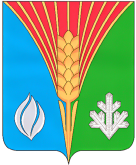 Совет депутатов муниципального образования Курманаевский сельсоветКурманаевского района Оренбургской области( четвертого созыва)РЕШЕНИЕ00.12.2022                                                                                                   № с. КурманаевкаНаименование групп, подгрупп, статей, подстатей, элементов, программ (подпрограмм), кодов экономической классификации доходов2023 год2024 год2025 год1 00 00000 00 0000 000НАЛОГОВЫЕ И НЕНАЛОГОВЫЕ ДОХОДЫ18 162,8519 003,6619 769,661 01 00000 00 0000 000НАЛОГИ НА ПРИБЫЛЬ, ДОХОДЫ12 47113 23313 9821 01 02000 01 0000 110 Налог на доходы физических лиц12 47113 23313 9821 01 02010 01 0000 110Налог на доходы физических лиц с доходов, источником которых является налоговый агент, за исключением доходов, в отношении которых исчисление и уплата налога осуществляется в соответствии со статьями 227, 227.1 и 228 Налогового кодекса российской Федерации12 22512 97213 7121 01 02010 01 1000 110Налог на доходы физических лиц с доходов, источником которых является налоговый агент, за исключением доходов, в отношении которых исчисление и уплата налога осуществляется в соответствии со статьями 227, 227.1 и 228 Налогового кодекса российской Федерации (перерасчеты, недоимка и задолженность по соответствующему платежу, в том числе по отмененному)12 22512 97213 7121 01 02020 01 0000 110Налог на доходы физических лиц с доходов, полученных от осуществления деятельности физическими лицами, зарегистрированными в качестве индивидуальных предпринимателей, нотариусов, занимающихся частной практикой, адвокатов, учредивших адвокатские кабинеты, и других лиц, занимающихся частной практикой в соответствии со статьей 227 Налогового кодекса Российской Федерации7681841 01 02020 01 1000 110Налог на доходы физических лиц с доходов, полученных от осуществления деятельности физическими лицами, зарегистрированными в качестве индивидуальных предпринимателей, нотариусов, занимающихся частной практикой, адвокатов, учредивших адвокатские кабинеты, и других лиц, занимающихся частной практикой в соответствии со статьей 227 Налогового кодекса Российской Федерации (сумма платежа (перерасчеты, недоимка и задолженность по соответствующему платежу, в том числе по отмененному)7681841 01 02030 01 0000 110Налог на доходы физических лиц с доходов, полученных физическими лицами в соответствии со статьей 228 Налогового кодекса Российской Федерации1701801861 01 02030 01 1000 110Налог на доходы физических лиц с доходов, полученных физическими лицами в соответствии со статьей 228 Налогового кодекса Российской Федерации (сумма платежа (перерасчеты, недоимка и задолженность по соответствующему платежу, в том числе по отмененному)170180186   1 03 00000 00 0000 000Налоги на товары (работы, услуги), реализуемые на территории Российской Федерации1  365,051 393,861 393,86   1 03 02000 01 0000 110Акцизы по подакцизным товарам  (продукции), производимым на территории Российской Федерации1 365,051 393,861 393,86   1 03 02230 01 0000 110Доходы от уплаты акцизов на дизельное топливо, подлежащие распределению между бюджетами субъектов Российской Федерации и местными бюджетами с учетом установленных дифференцированных нормативов отчислений в местные бюджеты610,72613,70613,70   1 03 02240 01 0000 110Доходы от уплаты акцизов на моторные масла для дизельных и (или) карбюраторных (инжекторных) двигателей, подлежащие распределению между бюджетами субъектов Российской Федерации и местными бюджетами с учетом установленных дифференцированных нормативов отчислений в местные бюджеты3,423,553,55   1 03 02250 01 0000 110Доходы от уплаты акцизов на автомобильный бензин, подлежащие распределению между бюджетами субъектов Российской Федерации и местными бюджетами с учетом установленных дифференцированных нормативов отчислений в местные бюджеты826,59855,37855,37   1 03 02260 01 0000 110Доходы от уплаты акцизов на прямогонный бензин, подлежащие распределению между бюджетами субъектов Российской Федерации и местными бюджетами с учетом установленных дифференцированных нормативов отчислений в местные бюджеты-75,68-78,76-78,76   1 05 00000 00 0000 000НАЛОГИ НА СОВОКУПНЫЙ ДОХОД230,0249,0256,0   1 05 03000 01 0000 110Единый сельскохозяйственный налог230,0249,0256,01 06 00000 00 0000 0001 06 01000 00 0000 1101 06 01030 10 1000 1101 06 06000 00 0000 1101 06 06033 10 0000 1101 06 06043 10 0000 110НАЛОГИ НА ИМУЩЕСТВО    Налог на имущество Налог на имущество физических лиц, взимаемый по ставкам, применяемых к объектам налогооблажения, расположенным в границах поселенийЗемельный налогЗемельный налог с организаций, обладающих земельным участком, расположенным в границах сельских поселенийЗемельный налог с физических лиц, обладающих земельным участком, расположенным в границах сельских поселений3 7256576573 0681 6211 4473 7566776773 0791 6361 4433 7666776773 0891 6491 4401 11 00000 00 0000 000ДОХОДЫ ОТ ИСПОЛЬЗОВАНИЯ ИМУЩЕСТВА, НАХОДЯЩЕГОСЯ В ГОСУДАРСТВЕННОЙ И МУНИЦИПАЛЬНОЙ СОБСТВЕННОСТИ371,8371,8371,81 11 05010 00 0000 120Доходы, получаемые в виде арендной либо иной платы за передачу в возмездное пользование государственного и муниципального имущества ( за исключением имущества автономных учреждений, а также имущества государственных и муниципальных унитарных предприятий, в том числе казенных) 371,8371,8371,81 11 05030 00 0000 120Доходы от сдачи в аренду имущества, находящегося в оперативном управлении органов государственной власти, органов местного самоуправления, государственных внебюджетных фондов и созданных ими учреждений (за исключением имущества бюджетных и автономных учреждений)367367367     1 11 05035 10 0000 120Доходы от сдачи в аренду имущества, находящегося в оперативном управлении органов управления сельских поселений и созданных ими учреждений (за исключением имущества муниципальных бюджетных и автономных учреждений)367367367     1 11 05020 00 0000 120Доходы, получаемые в виде арендной платы за земли после разграничения государственной собственности на землю, а также средства от продажи права на заключение договоров аренды указанных земельных участков (за исключением земельных участков бюджетных и автономных учреждений)4,84,84,8     1 11 05025 10 0000 120Доходы, получаемые в виде арендной платы, а также средства от продажи права на заключение договоров аренды за земли, находящиеся в собственности сельских поселений (за исключением земельных участков муниципальных бюджетных и автономных учреждений)4,84,84,8     1 17 00000 00 0000 000ПРОЧИЕ НЕНАЛОГОВЫЕ ДОХОДЫ000     1 17 15000 00 0000 000Инициативные платежи000     1 17 15030 10 0000 150Инициативные платежи, зачисляемые в бюджеты сельских поселений000     1 17 15030 10 0010 150Инициативные платежи, зачисляемые в бюджеты сельских поселений (средства, поступающие на приобретение водонапорной башни Рожновского)0002 00 00000 00 0000 000БЕЗВОЗМЕЗДНЫЕ ПОСТУПЛЕНИЯ13 39613 666,911 672,42 02 00000 00 0000 0002 02 10000 00 0000 1502 02 15001 00 0000 1502 02 15001 10 0000 1502 02 15002 00 0000 1502 02 15002 10 0000 150БЕЗВОЗМЕЗДНЫЕ ПОСТУПЛЕНИЯ ОТ ДРУГИХ БЮДЖЕТОВ БЮДЖЕТНОЙ СИСТЕМЫ РОССИЙСКОЙ ФЕДЕРАЦИИДотации бюджетам бюджетной системы Российской ФедерацииДотации на выравнивание бюджетной обеспеченностиДотации бюджетам сельских поселений на выравнивание бюджетной обеспеченности из бюджета субъекта Российской ФедерацииДотации бюджетам на поддержку мер по обеспечению сбалансированности бюджетовДотации бюджетам сельских поселений на поддержку мер по обеспечению сбалансированности бюджетов          13 3968 559,00         8 380,008 380,017917913 666,94 947,004 947,004 947,00011 672,44 324,004 324,004 324,0002 02 02000 00 0000 150Субсидии бюджетам бюджетной системы Российской Федерации (межбюджетные субсидии)4 515,78 383,77 000,002 02 25576 10 0000 150Субсидии бюджетам сельских поселений на обеспечение комплексного развития сельских территорий01 883,702 02 20077 10 0000 150Субсидии бюджетам сельских поселений на софинансирование капитальных вложений в объекты муниципальной собственности0002 02 25243 10 0000 150Субсидии бюджетам сельских поселений на строительство и реконструкцию (модернизацию) объектов питьевого водоснабжения0002 02 29999 10 0000 150Прочие субсидии бюджетам поселений   4 515,76 500,007 000,002 02 30000 00 0000 000Субвенции бюджетам субъектов Российской Федерации и муниципальных образований321,3336,2348,42 02 35118 00 0000 150Субвенции бюджетам на осуществление первичного воинского учета на территориях, где отсутствуют военные комиссариаты321,3336,2348,42 02 35118 10 0000 150Субвенции бюджетам сельских поселений на осуществление первичного воинского учета на территориях, где отсутствуют военные комиссариаты321,3336,2348,42 02 40000 00 0000 150Межбюджетные трансферты2 02 49999 10 0000 150Прочие межбюджетные трансферты, передаваемые  бюджетам сельских поселенийИТОГО ДОХОДОВ31 558,8532 670,5631 442,06РазделПодраздел202320242025123456 Общегосударственные вопросы018 917,78 917,78 917,7 Функционирование высшего должностного лица субъекта Российской Федерации и муниципального образования01021 432,01 432,01 432,0 Функционирование Правительства Российской Федерации, высших исполнительных органов государственной власти субъектов Российской Федерации, местных администраций01045 310,15 310,15 310,1 Обеспечение деятельности финансовых, налоговых и таможенных органов и органов финансового (финансово-бюджетного) надзора0106219,1219,1219,1 Обеспечение проведения выборов0107000 Другие общегосударственные вопросы01131 956,51 956,51 956,5 Национальная оборона0200321,3336,2348,4 Мобилизационная и вневойсковая подготовка0203321,3336,2348,4 Национальная безопасность и правоохранительная деятельность031300,001300,001300,00Обеспечение пожарной безопасности03101300,001300,001300,00 Выполнение функций бюджетными учреждениями03101300,001300,001300,00 Национальная экономика044 596,152 900,003 686,46 Транспорт0408 Дорожное хозяйство (дорожные фонды)04094 596,152 900,003 686,46 Другие вопросы в области национальной экономики0412000 Жилищно-коммунальное хозяйство059 880,712 074,669 441,5 Жилищное хозяйство0501252525 Коммунальное хозяйство05027 855,7 8 158,667 916,5 Благоустройство05032 0003 8911 500 Культура и  кинематография 086 2236 2236 223 Культура08016 2235 4125 412 Другие вопросы в области культуры, кинематографии08016 2235 4125 412 Социальная политика10270270270 Пенсионное обеспечение1001270270270 Социальное обеспечение населения1003 Физическая культура и спорт11505050 Физическая культура 1101505050 Условно утвержденные расходы995991 205 Условно утвержденные расходы99995991 205 Условно утвержденные расходы99995991 205 Условно утвержденные расходы99995991 205ИТОГО:ИТОГО:ИТОГО:31 558, 8532 670,5631 442,06Наименование показателяПППРЗПРЦСРВР202320242025Администрация МО Курманаевский сельсовет Курманаевского района Оренбургской области11231379,8532670,5631442,06Общегосударственные вопросы112018 917,78 917,78 917,7Функционирование высшего должностного лица субъекта Российской Федерации и муниципального образования11201021 432,01432,01432,0Муниципальная программа "Устойчивое развитие территории муниципального образования Курманаевский сельсовет Курманаевского района Оренбургской области на 2019-2024 годы"112010250000000001 432,01432,01432,0Комплекс процессных мероприятий112010250400000001 432,01432,01432,0Комплекс процессных мероприятий «Организация деятельности муниципального образования Курманаевский сельсовет на решение вопросов местного значения"112010250405000001 432,01432,01432,0Расходы на содержание высшего должностного лица112010250405100101 432,01432,01432,0Расходы на выплату персоналу государственных  (муниципальных) органов112010250405100101201 432,01432,01432,0Функционирование Правительства Российской Федерации, высших исполнительных органов государственной власти субъектов Российской Федерации, местных администраций11201045 310,15 310,15 310,1Обеспечение функций аппарата администрации муниципального образования Курманаевский сельсовет112010450405100205 094,0 5 094,05 094,0Расходы на выплату персоналу государственных (муниципальных) органов112010450405100201205 084,05 084,05 084,0Уплата налогов, сборов и иных платежей1120104504051002085010,0010,0010,00Комплекс процессных мероприятий "Организация мероприятий по ГО, транспорту, связи, торговли в границах поселения"11201045040600000216,1216,1216,1Организация мероприятий по ГО, транспорту, связи, торговли в границах поселения11201045040610020216,1216,1216,1Иные межбюджетные трансферты11201045040610020540216,1216,1216,1Обеспечение деятельности финансовых, налоговых и таможенных органов и органов финансового (финансово-бюджетного) надзора1120106219,1219,1219,1Комплекс процессных мероприятий "Формирование бюджета поселения и контроль за исполнением данного бюджета"1120106504070000083,783,783,7Формирование бюджета поселения и контроль за исполнением данного бюджета1120106504071002083,783,783,7Иные межбюджетные трансферты1120106504071002054083,783,783,7Непрограммные мероприятия11201067700000000135,4135,4135,4Руководство и управление в сфере установленных функций органов муниципальной власти сельсовета11201067710000000135,4135,4135,4Центральный аппарат11201067710010020135,4135,4135,4Иные межбюджетные трансферты11201067710010020540135,4135,4135,4Обеспечение проведения выборов и референдумов1120107000Непрограммные мероприятия11201077700000000000Прочие непрограммные мероприятия11201077740000000000обеспечение выборов депутатов представительных органов11201077740096520000иные бюджетные ассигнования11201077740096520800000специальные расходы11201077740096520880000Другие общегосударственные вопросы11201131 956,51 956,51 956,5Комплекс процессных мероприятий «Осуществление  административно-хозяйственного, транспортного и информационного обеспечения органов местного самоуправления муниципального образования Курманаевский сельсовет»112011350408000001 556,51 556,51 556,5Осуществление  административно-хозяйственного, транспортного и информационного обеспечения органов местного самоуправления муниципального образования Курманаевский сельсовет112011350408700311 556,51 556,51 556,5Иные закупки товаров, работ и  услуг для обеспечения государственных (муниципальных) нужд112011350405700312401 556,51 556,51 556,5Комплекс процессных мероприятий "Содержание муниципального имущества»11201135040900000200200200Содержание муниципального имущества 11201135040974430200200200Иные закупки товаров, работ и  услуг для обеспечения государственных (муниципальных) нужд11201135040874430240200200200Непрограммные мероприятия11201137700000000200200200Прочие непрограммные мероприятия11201137740000000200200200Оценка недвижимости, признание прав и регулирование отношений по государственной и муниципальной собственности11201137740090850200200200Иные закупки товаров, работ и  услуг для обеспечения государственных (муниципальных) нужд11201137740090850240200200200Национальная оборона1120200321,3336,2348,4Мобилизационная и вневойсковая подготовка1120203321,3336,2348,4Комплекс процессных мероприятий «Мобилизационная и вневойсковая подготовка на территории муниципального образования Курманаевский сельсовет"11202035040300000321,3336,2348,4Субвенции на осуществление первичного воинского учета на территориях, где отсутствуют военные комиссариаты11202035040351180321,3336,2348,4Расходы на выплату персоналу муниципальных органов11202035040351180120321,3336,2348,4Национальная безопасность и правоохранительная деятельность112031 3001 3001 300Обеспечение пожарной безопасности11203101 3001 3001 300Комплекс процессных мероприятий «Обеспечение пожарной безопасности на территории МО Курманаевский сельсовет»112031050410000001 3001 3001 300Содержание личного состава ДПК112031050410924701 2951 2951 295Иные закупки товаров, работ и  услуг для обеспечения государственных (муниципальных) нужд112031050410924702401 2951 2951 295Содержание добровольной народной дружины11203105041092471555Иные закупки товаров, работ и  услуг для обеспечения государственных (муниципальных) нужд11203105041092471240555Национальная экономика112044 596,152 900,03 686,46Дорожное хозяйство(дорожные фонды)11204094 596,152 900,03 686,46Комплекс процессных мероприятий "Комплексное развитие систем транспортной инфраструктуры на территории муниципального образования Курманаевский сельсовет "112040950401000004 596,152 900,03 686,46Содержание и ремонт автомобильных дорог112040950401907504 596,152 900,03 686,46Закупка товаров, работ, услуг в целях капитального ремонта государственного (муниципального) имущества112040950101804102404 596,152 900,03 686,46Жилищно-коммунальное хозяйство112059 880,712 074,669 441,5Жилищное хозяйство1120501252525Прочие непрограммные мероприятия11205017740090752252525Оплата взносов на капитальный ремонт жилого фонда муниципальной собственности11205017740090752252525Иные закупки товаров, работ и услуг для обеспечения государственных (муниципальных) нужд11205017740090752240252525Коммунальное хозяйство11205027 855,78 158,667 916,5Комплекс процессных мероприятий " Комплексное развитие системы коммунальной инфраструктуры  муниципального образования Курманаевский сельсовет Курманаевского района Оренбургской области "11205025040200000Расходы на содержание общественной бани11205025040295080200200200Иные закупки товаров, работ и услуг для обеспечения государственных (муниципальных) нужд11205025040295080240200200200Мероприятия по техническому обслуживанию и ремонту объектов коммунальной инфраструктуры сельских поселений1120502504029075115001257,66500Иные закупки товаров, работ и услуг для обеспечения государственных (муниципальных) нужд1120502504029075124015001257,66500Мероприятия по субсидированию тепло и водоснабжающих организаций в целях возмещения недополученных доходов112050250402917511 500,300Субсидии юридическим лицам (кроме некоммерческих организаций) индивидуальным предпринимателям, физическим лицам- производителям товаров, работ, услуг112050250402917518101 500,300Мероприятия по капитальному ремонту объектов коммунальной инфраструктуры муниципальной собственности 112050250402S04504 655,46 7017 216,5Иные закупки товаров, работ и услуг для обеспечения государственных (муниципальных) нужд112050250402S04502404 655,46 7017 215,6Благоустройство11205032 0003 8911 500Благоустройство-озеленение112050350402963005000Иные закупки товаров, работ и  услуг для обеспечения государственных (муниципальных) нужд112050350402963002405000Благоустройство - организация и содержание мест захоронения1120503504029640010000Иные закупки товаров, работ и  услуг для обеспечения государственных (муниципальных) нужд1120503504029640024010000Благоустройство - прочие мероприятия по благоустройству поселения112050350402965001 850,001 2001 500Иные закупки товаров, работ и  услуг для обеспечения государственных (муниципальных) нужд11205035040296500240 1 850,001 2001 500Обеспечение комплексного развития сельских территорий 112050350402L576002 6910Иные закупки товаров, работ и  услуг для обеспечения государственных (муниципальных) нужд112050350402L576024002 6910Культура и кинематография112086 2236 2236 223Культура11208016 2236 2236 223Комплекс процессных мероприятий «Развитие культуры на территории МО Курманаевский сельсовет112080150411000006 2236 2236 223Организация и проведение культурно-массовых мероприятий, содержание народных коллективов112080150411744003 9643 9643 964Иные межбюджетные трансферты112080150411744005403 9643 9643 964Организация библиотечного обслуживания населения"112080150411744202 2592 2592 259Иные межбюджетные трансферты112080150411744205402 2592 2592 259Социальная политика11210270270270Комплекс процессных мероприятий "Пенсионное обеспечение лиц, замещавших муниципальные должности и должности муниципальной службы в муниципальном образовании Курманаевский сельсовет"11210015041200000270270270Пенсия за выслугу лет муниципальным служащим администрации МО Курманаевский сельсовет11210015041220580270270270Публичные нормативные социальные выплаты гражданам11210015041220580310270270270Физическая культура и спорт11211505050Физическая культура1121101505050Комплекс процессных мероприятий "Развитие физической культуры и спорта в муниципальном образовании Курманаевский сельсовет"11211015041300000505050Развитие физической культуры и спорта 11211015041392970505050Иные закупки товаров, работ и  услуг для обеспечения государственных (муниципальных) нужд11211015041392970240505050Условно утвержденные расходы112995991 205Условно утвержденные расходы11299995991 205Условно утвержденные расходы112999999900005991 205ИТОГО31558,8532670,5631442,06Наименование показателяРЗПРЦСРВР202320242025Наименование показателяРЗПРЦСРВР202320242025Общегосударственные вопросы018 917,78 917,78 917,7Функционирование высшего должностного лица субъекта Российской Федерации и муниципального образования01021 4321 4321 432Муниципальная программа "Устойчивое развитие территории муниципального образования Курманаевский сельсовет Курманаевского района Оренбургской области на 2019-2024 годы"010250000000001 4321 4321 432Комплекс процессных мероприятий010250400000001 4321 4321 432Комплекс процессных мероприятий "Организация деятельности муниципального образования Курманаевский сельсовет на решение вопросов местного значения"010250405000001 4321 4321 432Расходы на содержание высшего должностного лица010250405100101 4321 4321 432Расходы на выплату персоналу муниципальных органов010250401100101201 4321 4321 432Функционирование Правительства Российской Федерации, высших исполнительных органов государственной власти субъектов Российской Федерации, местных администраций01045 310,15 310,15 310,1Обеспечение функций аппарата администрации муниципального образования Курманаевский сельсовет010450405100205 0945 0945 094Расходы на выплату персоналу государственных (муниципальных) органов010450405100201205 0845 0845 084Уплата  налогов, сборов и иных платежей01045040510020850101010Комплекс процессных мероприятий "Организация мероприятий по ГО, транспорту, связи, торговли в границах поселения"01045040600000216,1216,1216,1Организация мероприятий по ГО, транспорту, связи, торговли в границах поселения"01045040610020216,1216,1216,1Иные межбюджетные трансферты01045040410020540216,1216,1216,1Обеспечение деятельности финансовых, налоговых и таможенных органов и органов финансового (финансово-бюджетного) надзора0106219,1219,1219,1Комплекс процессных мероприятий "Формирование бюджета поселения и контроль за исполнением данного бюджета"0106504070000083,783,783,7Формирование бюджета поселения и контроль за исполнением данного бюджета0106504071002083,783,783,7Иные межбюджетные трансферты0106504071002054083,783,783,7Непрограммные мероприятия01067700000000135,4135,4135,4Центральный аппарат01067710010020135,4135,4135,4Иные межбюджетные трансферты01067710010020540135,4135,4135,4Другие общегосударственные вопросы01131 956,51 956,51 956,5Комплекс процессных мероприятий  «Осуществление административно-хозяйственного, транспортного и информационного обеспечения органов местного самоуправления муниципального образования Курманаевский сельсовет»011350408000001 556,51 556,51 556,5Осуществление административно-хозяйственного, транспортного и информационного обеспечения органов местного самоуправления муниципального образования Курманаевский сельсовет011350408700311 556,51 556,51 556,5Иные закупки товаров, работ и  услуг для обеспечения государственных (муниципальных) нужд011350408700312401 556,51 556,51 556,5Комплекс процессных мероприятий  «Содержание муниципального имущества» 01135040900000200200200Содержание муниципального имущества01135040974430200200200Иные закупки товаров, работ и  услуг для обеспечения государственных (муниципальных) нужд01135040974430240200200200Непрограммные мероприятия01137700000000200200200Прочие непрограммные мероприятия01137740000000200200200Оценка недвижимости, признание прав и регулирование отношение по государственной и муниципальной собственности01137740090850200200200Иные закупки товаров, работ и  услуг для обеспечения государственных (муниципальных) нужд01137740090850240200200200Национальная оборона02321,3336,2348,4Мобилизационная и вневойсковая подготовка0203321,3336,2348,4Комплекс процессных мероприятий  "Мобилизационная и вневойсковая подготовка на территории МО Курманаевский сельсовет"02035040300000321,3336,2348,4Субвенции на осуществление первичного воинского учета на территориях, где отсутствуют военные комиссариаты02035040351180321,3336,2348,4Расходы на выплату персоналу муниципальных органов02035040351180120321,3336,2348,4Национальная безопасность и правоохранительная деятельность03130013001300Обеспечение пожарной безопасности0310130013001300Комплекс процессных мероприятий  "Обеспечение пожарной безопасности на территории МО Курманаевский сельсовет"03105041000000130013001300Содержание личного состава ДПК031050410924701 2951 2951 295Иные закупки товаров, работ и услуг для обеспечения государственных (муниципальных) нужд031050410924702401 2951 2951 295Содержание добровольной народной дружины03105041092471555Иные закупки товаров, работ и услуг для обеспечения государственных (муниципальных) нужд03105041092471240555Национальная экономика044 596,152 9003 686,46Дорожное хозяйство (дорожные фонды)04094 596,152 9003 686,46Комплекс процессных мероприятий  " Комплексное развитие систем транспортной инфраструктуры на территории муниципального образования Курманаевский сельсовет "040950401000004 596,152 9003 686,46Содержание и ремонт автомобильных дорог 040950401907504 596,152 9003 686,46Иные закупки товаров, работ и услуг для обеспечения государственных (муниципальных) нужд040950401907502404 596,152 9003 686,46Жилищно-коммунальное хозяйство059 880,712 074,669 441,5Жилищное хозяйство0501252525Прочие непрограммные мероприятия05017740000000252525Оплата взносов на капитальный ремонт жилого фонда муниципальной собственности05017740090752252525Иные закупки товаров, работ и услуг для обеспечения государственных (муниципальных) нужд05017740090752240252525Коммунальное хозяйство05027 855,78 158,667 916,5Комплекс процессных мероприятий  " Комплексное развитие системы коммунальной инфраструктуры  муниципального образования Курманаевский сельсовет Курманаевского района Оренбургской области "050250402000007 855,78 158,667 916,5Расходы на содержание общественной бани05025040295080200200200Иные закупки товаров, работ и услуг для обеспечения государственных (муниципальных) нужд05025040295080240200200200Мероприятия по техническому обслуживанию и ремонту объектов коммунальной инфраструктуры сельских поселений050250402907511 5001 257,66500Иные закупки товаров, работ и услуг для обеспечения государственных (муниципальных) нужд050250402907512401 5001 257,66500Мероприятия по субсидированию тепло и водоснабжающих мероприятий в целях возмещения недополученных доходов050250402917511 500,300Субсидии юридическим лицам (кроме некоммерческих организаций) индивидуальным предпринимателям, физическим лицам- производителям товаров, работ, услуг050250402917518101 500,300Мероприятия по капитальному ремонту объектов коммунальной инфраструктуры муниципальной собственности050250402S04504 655,46 7017 216,5Иные закупки товаров, работ и услуг для обеспечения государственных (муниципальных) нужд050250402S04502404 655,46 7017 216,5Благоустройство05032 0003 8911 500Благоустройство - Озеленение050350402963005000Иные закупки товаров, работ и  услуг для обеспечения государственных (муниципальных) нужд050350402963002405000Благоустройство- организация и содержание мест захоронения0503504029640010000Иные закупки товаров, работ и  услуг для обеспечения государственных (муниципальных) нужд0503504029640024010000Благоустройство- прочие мероприятия по благоустройству поселения050350402965001 8501 2001 500Иные закупки товаров, работ и  услуг для обеспечения государственных (муниципальных) нужд050350402965002401 8501 2001 500Обеспечение комплексного развития сельских территорий 050350402L576002 6910Закупка товаров, работ, услуг в целях капитального ремонта государственного (муниципального) имущества050350402L576024002 6910Культура и кинематография086 2236 2236 223Культура08016 2236 2236 223Комплекс процессных мероприятий  «Развитие культуры на территории МО Курманаевский сельсовет»080150411000006 2236 2236 223Организация и проведение культурно-массовых мероприятий, содержание народных коллективов080150411744003 9643 9643 964Иные межбюджетные трансферты080150411744005403 964 3 9643 964Организация библиотечного обслуживания населения080150411744202 2592 2592 259Иные межбюджетные трансферты080150411744205402 2592 2592 259Социальная политика10270270270Комплекс процессных мероприятий  "Пенсионное обеспечение лиц, замещавших муниципальные должности и должности муниципальной службы в муниципальном образовании Курманаевский сельсовет"10015041200000270270270Пенсия за выслугу лет муниципальным служащим администрации МО Курманаевский сельсовет10015041220580270270270Публичные нормативные социальные выплаты гражданам10015041220580310270270270Физическая культура и спорт11505050Физическая культура1101505050Комплекс процессных мероприятий  "Развитие физической культуры и спорта в муниципальном образовании Курманаевский сельсовет"11015041300000505050Развитие физической культуры и спорта 11015041392970505050Иные закупки товаров, работ и  услуг для обеспечения государственных (муниципальных) нужд11015041392970240505050Условно утвержденные расходы995991 205Условно утвержденные расходы99995991 205Условно утвержденные расходы999999900005991 205ИТОГО31558,8532670,5631442,06Наименование показателяЦСРРЗПРВР202320242025 Муниципальная программа "Устойчивое развитие территории муниципального образования Курманаевский сельсовет Курманаевского района Оренбургской области на 201-2024 годы"500000000031 019,4531 711,1629 876,66 Комплексы процессных мероприятий  504000000031 019,4531 711,1629 876,66 Комплекс процессных мероприятий  "Организация деятельности муниципального образования Курманаевский сельсовет на решение вопросов местного значения "504050000001021 4321 4321 432Расходы на содержание высшего должностного лица504051001001021 4321 4321 432 Расходы на выплату персоналу государственных (муниципальных) органов504051001001021201 4321 4321 432Обеспечение функций аппарата администрации муниципального образования Курманаевский сельсовет504051002001045 0945 0945 094Расходы на выплату персоналу государственных (муниципальных) органов504051002001041205 0845 0845 084 Уплата  налогов, сборов и иных платежей50405100200104850101010 Комплекс процессных мероприятий  "Организация мероприятий по ГО, транспорту, связи, торговли в границах поселения"50406000000104216,1216,1216,1Организация мероприятий по ГО, транспорту, связи, торговли в границах поселения50406100200104216,1216,1216,1 Иные межбюджетные трансферты50406100200104540216,1216,1216,1Комплекс процессных мероприятий  "Формирование бюджета поселения и контроль за исполнением данного бюджета"5040700000010683,783,783,7Формирование бюджета поселения и контроль за исполнением данного бюджета5040710020010683,783,783,7 Иные межбюджетные трансферты5040710020010654083,783,783,7Комплекс процессных мероприятий  «Осуществление административно-хозяйственного, транспортного и информационного обеспечения органов местного самоуправления муниципального образования Курманаевский сельсовет»504080000001131 556,51 556,51 556,5Осуществление административно-хозяйственного, транспортного и информационного обеспечения органов местного самоуправления муниципального образования Курманаевский сельсовет504087003101131 556,51 556,51 556,5Иные закупки товаров, работ и  услуг для обеспечения государственных (муниципальных) нужд504087003101132401 556,51 556,51 556,5Комплекс процессных мероприятий  «Содержание муниципального имущества»50409000000113200200200Содержание муниципального имущества50409744300113200200200Иные закупки товаров, работ и  услуг для обеспечения государственных (муниципальных) нужд50409744300113240200200200 Комплекс процессных мероприятий  «Мобилизационная и вневойсковая подготовка на территории МО Курманаевский сельсовет»50403000000203321,3336,2348,4 Субвенции на осуществление первичного воинского учета на территориях, где отсутствуют военные комиссариаты50403511800203321,3336,2348,4 Расходы на выплату персоналу муниципальных органов50403511800203120321,3336,2348,4Комплекс процессных мероприятий   «Обеспечение пожарной безопасности на территории МО Курманаевский сельсовет»504100000003101 3001 3001 300 Содержание личного состава ДПК504109247003101 2951 2951 295 Иные закупки товаров, работ и услуг для обеспечения государственных(муниципальных) нужд5054109247003102401 2951 2951 295Содержание добровольной народной дружины50410924710310555Иные закупки товаров, работ и услуг для обеспечения государственных(муниципальных) нужд50410924710310240555 Комплекс процессных мероприятий  « Комплексное развитие системы транспортной инфраструктуры на территории  муниципального образования Курманаевский сельсовет»504010000004094 596,152 9003 686,46Содержание и ремонт автомобильных дорог504019075004094 596,152 9003 686,46 Иные закупки товаров, работ и услуг для обеспечения государственных(муниципальных) нужд504019075004092404 596,152 9003 686,46Комплекс процессных мероприятий   «Комплексное развитие системы коммунальной инфраструктуры муниципального образования Курманаевский сельсовет Курманаевского района Оренбургской области»504020000005027 855,78 158,66 7 916,5 Расходы на содержание общественной бани50402950800502200200200 Иные закупки товаров, работ и услуг для обеспечения государственных (муниципальных) нужд50402950800502240200200200 Мероприятия по техническому обслуживанию и ремонту объектов коммунальной инфраструктуры сельских поселений504029075105021 5001 257,66500 Иные закупки товаров, работ и услуг для обеспечения государственных (муниципальных) нужд504029075105022401 5001 257,66500Мероприятия по субсидированию тепло и водоснабжающих организаций в целях возмещения недополученных доходов504029175105021 500,300Субсидии юридическим лицам (кроме некоммерческих организаций) индивидуальным предпринимателям, физическим лицам- производителям товаров, работ, услуг504029175105028101 500,300Мероприятия по капитальному ремонту объектов коммунальной инфраструктуры муниципальной собственности50402S045005024 655,46 7017 216,5Иные закупки товаров, работ и услуг для обеспечения государственных (муниципальных) нужд50402S045005024 655,46 7017 216,5 Благоустройство - Озеленение504029630005035000 Иные закупки товаров, работ и услуг для обеспечения государственных (муниципальных) нужд504029630005032405000 Благоустройство- организация и содержание мест захоронения5040296400050310000 Иные закупки товаров, работ и услуг для обеспечения государственных (муниципальных) нужд5020496400050324010000 Благоустройство-прочие мероприятия по благоустройству504029650005031 8501 2001 500 Иные закупки товаров, работ и услуг для обеспечения государственных (муниципальных) нужд502049650005032401 8501 2001 500 Обеспечение комплексного развития сельских территорий 50402L5760050302 6910 Иные закупки товаров, работ и услуг для обеспечения государственных (муниципальных) нужд50402L5760050324002 6910Комплекс процессных мероприятий    «Развитие культуры на территории МО Курманаевский сельсовет»504110000008016 2236 2236 223 Организация и проведение культурно-массовых мероприятий, содержание народных коллективов504117440008013 9643 9643 964 Иные межбюджетные трансферты504117440008015403 9643 9643 964 Организация библиотечного обслуживания населения504117442008012 2592 2592 259 Иные межбюджетные трансферты504117442008015402 2592 2592 259 Комплекс процессных мероприятий     «Пенсионное обеспечение лиц, замещавших муниципальные должности и должности муниципальной службы в муниципальном образовании Курманаевский сельсовет»50412000001001270270270 Пенсия за выслугу лет муниципальным служащим администрации МО Курманаевский сельсовет50412205801001270270270 Публичные нормативные социальные выплаты гражданам50412205801001310270270270 Комплекс процессных мероприятий     «Развитие физической культуры и спорта в муниципальном образовании Курманаевский сельсовет»50413000001101505050 Развитие физической культуры и спорта 50413929701101505050 Иные закупки товаров, работ и услуг для обеспечения государственных (муниципальных) нужд50701929701101240505050 Непрограммные мероприятия7700000000360,4959,41 565,4 Обеспечение деятельности финансовых, налоговых и таможенных органов и органов финансового (финансово-бюджетного) надзора77100100200106135,4135,4135,4 Иные межбюджетные трансферты77100100200106540135,4135,4135,4 Оценка недвижимости, признание прав и регулирование отношение по государственной и муниципальной собственности77100908500113200200200 Иные закупки товаров, работ и услуг для обеспечения государственных (муниципальных) нужд77100908500113240200200200 Оплата взносов на капитальный ремонт жилого фонда муниципальной собственности77400907520501252525 Иные закупки товаров, работ и услуг для обеспечения государственных (муниципальных) нужд77400907520501252525 Условно утвержденные расходы999000000099995991205 Условно утвержденные расходы99900000009999599120531558,8532670,5631442,06Наименование показателяКод источника финансирования по КИВФ,КИВнФ2023 2024 2025Источники финансирования дефицита бюджета - всего000 90  00  00  00  00  0000  000ИСТОЧНИКИ ВНУТРЕННЕГО ФИНАНСИРОВАНИЯ ДЕФИЦИТОВ  БЮДЖЕТОВ000 01  00  00  00  00  0000  000Изменение остатков средств на счетах по учету  средств бюджета000 01  05  00  00  00  0000  000Увеличение остатков средств бюджетов000 01  05  00  00  00  0000  500-31 558,85-32 670,56-31 442,06Увеличение прочих остатков средств бюджетов000 01  05  02  00  00  0000  500-31 558,85-32 670,56-31 442,06Увеличение прочих остатков денежных средств  бюджетов000 01  05  02  01  00  0000  510-31 558,85-32 670,56-31 442,06Увеличение прочих остатков денежных средств  бюджетов поселений000 01  05  02  01  10  0000  510-31 558,85-32 670,56-31 442,06Уменьшение остатков средств бюджетов000 01  05  00  00  00  0000  60031 558,8532 670,5631 442,06Уменьшение прочих остатков средств бюджетов000 01  05  02  00  00  0000  60031 558,8532 670,5631 442,06Уменьшение прочих остатков денежных средств  бюджетов000 01  05  02  01  00  0000  61031 558,8532 670,5631 442,06Уменьшение прочих остатков денежных средств  бюджетов поселений000 01  05  02  01 10  0000  61031 558,8532 670,5631 442,06Наименование показателяЦСРведРЗПРВР202320242025 Муниципальная программа "Устойчивое развитие территории муниципального образования Курманаевский сельсовет Курманаевского района Оренбургской области на 2019-2024 годы"5000000000112270,00270,00270,00Комплекс процессных мероприятий "Пенсионное обеспечение лиц, замещавших муниципальные должности и должности муниципальной службы в муниципальном образовании Курманаевский сельсовет "50412000001121001270,00270,00270,00 Пенсия за выслугу лет муниципальным служащим администрации МО Курманаевский сельсовет50412205801121001270,00270,00270,00 Публичные нормативные социальные выплаты гражданам50412205801121001310270,00270,00270,00Основные параметры первоочередных расходов бюджета на 2023 год Основные параметры первоочередных расходов бюджета на 2023 год Основные параметры первоочередных расходов бюджета на 2023 год Основные параметры первоочередных расходов бюджета на 2023 год Основные параметры первоочередных расходов бюджета на 2023 год Основные параметры первоочередных расходов бюджета на 2023 год Основные параметры первоочередных расходов бюджета на 2023 год Основные параметры первоочередных расходов бюджета на 2023 год № 
п/пНаименование показателя2023 годСправочно консолидированный бюджет муниципального образования12341Расходы на оплату труда с начислениями (тыс. рублей), в том числе:6516,01.1муниципальные должности и муниципальные служащие (за исключением муниципальных служащих получающих заработную плату на уровне МРОТ)40811.2работники органов местного самоуправления (за исключением муниципальных служащих и работников,  получающих заработную плату на уровне МРОТ)24351.3работники бюджетной сферы, поименованные в указах Президента Российской Федерации от 07.05.2012, в том числе:1.3.1численность работников культуры 1.3.2средняя заработная плата работников культуры1.3.3фонд оплаты труда работников культуры с начислениями1.4работники учреждений, не вошедшие в категории, поименованные в указах Президента Российской Федерации от 07.05.20121.5работники организаций и учреждений, получающие заработную плату на уровне МРОТ (включая работников органов местного самоуправления)2Численность, в т.ч.:92.1муниципальные должности и муниципальные служащие  (за исключением муниципальных служащих получающих заработную плату на уровне МРОТ)42.2работники органов местного самоуправления (за исключением муниципальных служащих и получающих заработную плату на уровне МРОТ)52.3работники бюджетной сферы, поименованные в указах Президента Российской Федерации от 07.05.20122.3.1численность работников культуры 2.4работники учреждений, не вошедшие в категории, поименованные в указах Президента Российской Федерации от 07.05.20122.5работники организаций и учреждений, получающие заработную плату на уровне МРОТ (включая работников органов местного самоуправления), в том числе:3Расходы на оплату коммунальных услуг учреждений, включая автономные и бюджетные учреждения (тыс. рублей)741,5Наименование показателяПППРЗПРЦСРВР202320242025Мероприятия по субсидированию тепло и водоснабжающих мероприятий в целях возмещения недополученных доходов112050250402917511500,300Субсидии юридическим лицам (кроме некоммерческих организаций) индивидуальным предпринимателям, физическим лицам- производителям товаров, работ, услуг112050250402917518101500,300Вид заимствованийСуммаСуммаСуммаВид заимствований2023 год2024 год2025 годКредиты от кредитных организаций в валюте Российской Федерации000Получение кредитов от кредитных организаций в валюте Российской Федерации000Погашение кредитов, предоставленных кредитными организациями в валюте Российской Федерации000Бюджетные кредиты от других бюджетов бюджетной системы Российской Федерации0001. Получение бюджетных кредитов от других бюджетов бюджетной системы Российской Федерации в валюте Российской Федерации0001.1. Бюджетные кредиты, предоставленные для частичного покрытия дефицитов бюджетов муниципального образования, возврат которых осуществляется муниципальным образованием0002. Погашение бюджетных кредитов, полученных от других бюджетов бюджетной системы Российской Федерации в валюте Российской Федерации0002.1. Задолженность по мировым соглашениям о реструктуризации задолженности бюджетов муниципального образования  перед областным бюджетом , выраженной в валюте Российской Федерации, возврат которой осуществляется  муниципальным образованием0002.2. Бюджетные кредиты, предоставленные для частичного покрытия дефицитов бюджета муниципального образования, возврат которых осуществляется  муниципальным образованием000Наименование муниципального образования поселенияЧисленность населения района на 01.01.201__г. (человек)Численность населения ___________сельсовета на 01.01.201__г. (человек)Фонд оплаты труда с начислениями Размер межбюджетного трансферта с 01.01.201_г. по 31.12.201_г.(гр.4/гр.2)*гр.312345___________сельсовет